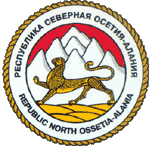           МИНИСТЕРСТВО    ОБРАЗОВАНИЯ    И    НАУКИ    РСО – АЛАНИЯ                 Муниципальное  казённое  общеобразовательное  учреждение                    cредняя общеобразовательная школа  с. Карман                                          ОГРН 1031500600075          ИНН  1507004131                                       363404  РСО-Алания  Дигорский район                                                      с. Карман – Синдзикау                                       ул. Плиева,  118 тел.: (8-867-33) 97-1-35                                                     e-mail: diqkarman1.@mail. ru.Приказ №1От  30 августа 2016 года«О создании комиссии по распределению стимулирующей части  заработной платы».	Руководствуясь положением «О  распределении стимулирующего фонда заработной платы МКОУ СОШ  с. Карман», в целях своевременной и правильной оценки труда работников школы, создать комиссию по распределению стимулирующей части заработной платы с 1 сентября 2016 года в следующем составе:Созаева Э.Ю. – председатель комиссии, директор школы;Царакова  А.А. – заместитель председателя, заместитель директора по УР;Дегтярева М.С.  секретарь  комиссии, учитель английского языка;Цабиева Б.Г.  член комиссии, заместитель директора по ВР;Кесаонова Э.Т. председатель профкома, учитель  математики Цараков К.М. учитель географии;Бурнацева Р.А. – учитель начальной школы.Директор школы:                                                                            Э.Ю. СозаеваС приказом ознакомлены: